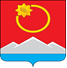 АДМИНИСТРАЦИЯ ТЕНЬКИНСКОГО ГОРОДСКОГО ОКРУГАМАГАДАНСКОЙ ОБЛАСТИП О С Т А Н О В Л Е Н И Е       18.01.2021 № 15-па                 п. Усть-Омчуг
О внесении изменений в постановление администрации Тенькинского городского округа Магаданской области от 16 марта 2016 года № 156-па «Об определении границ прилегающих к некоторым организациям и объектам территорий, на которых не допускается розничная продажа алкогольной продукции на территории муниципального образования «Тенькинский городской округ» Магаданской области» Администрация Тенькинского городского округа Магаданской области п о с т а н о в л я е т:1. Внести в постановление администрации Тенькинского городского Магаданской области от 16.03.2016 г. № 156-па «Об определении границ прилегающих к некоторым организациям и объектам территорий, на которых не допускается розничная продажа алкогольной продукции на территории муниципального образования «Тенькинский городской округ» Магаданской области» следующие изменения:	1.1. пункт 1 постановления  изложить в следующей редакции:	«Определить границы прилегающих к некоторым организациям и объектам территорий, на которых не допускается розничная продажа алкогольной продукции на территории муниципального образования «Тенькинский городской округ» Магаданской области:1.1. к детским организациям (организации, осуществляющие деятельность по дошкольному и начальному общему образованию) - на расстоянии не менее 60 метров;1.2. к образовательным организациям (организации, определенные в соответствии с Законом Российской Федерации «Об образовании» и имеющие лицензию на осуществление образовательной деятельности) - на расстоянии не менее 60 метров;1.3. к медицинским организациям - на расстоянии не менее 60 метров;1.4. к объектам спорта - на расстоянии не менее 60 метров;1.5. к оптовым и розничным рынкам, вокзалам, аэропортам и иным местам массового скопления граждан и местам нахождения источников повышенной опасности, определенным органами государственной власти Магаданской области - на расстоянии не менее 60 метров».1.2. Приложение №1 «Перечень организаций и (или) объектов, на прилегающих территориях которых не допускается розничная продажа алкогольной продукции на территории муниципального образования «Тенькинский городской округ» Магаданской области» изложить в редакции согласно приложению № 1 к настоящему постановлению.1.3. Приложения с № 2 по № 15 к постановлению изложить в новой редакции согласно приложениям с № 2 по № 15 к настоящему постановлению.2. Настоящее постановление вступает в силу с момента подписания и подлежит официальному опубликованию (обнародованию).Глава Тенькинского городского округа                                        Д.А. РевутскийПриложение № 1к постановлению администрацииТенькинского городского округаМагаданской области       от 18.01.2021 № 15-паПеречень организаций и (или) объектов, на прилегающих территориях которых не допускается розничная продажа алкогольной продукции на территории муниципального образования «Тенькинский городской округ» Магаданской области______________________№ п/пНаименование объекта (номер схемы)Наименование организацииРасположение объектаЮридический адрес12345Детские организацииДетские организацииДетские организацииДетские организацииДетские организации1.Детский сад п. Усть-Омчуг (схема № 1)МБДОУ «Детский сад комбинированного вида» пос. Усть-ОмчугМагаданская область, п. Усть-Омчуг, ул. Мира, д. 11а686050, Магаданская область, Тенькинский район, п. Усть-Омчуг, ул. Мира, д. 11а2.Детский сад п. Омчак(схема № 2)МБДОУ «Детский сад п. Омчак»Магаданская область, п. Омчак, ул. Клубная, д. 7686070, Магаданская область, Тенькинский район, п. Омчак, ул. Клубная, д. 7Образовательные организацииОбразовательные организацииОбразовательные организацииОбразовательные организацииОбразовательные организации3.Школа п. Усть-Омчуг (схема № 3)МБОУ «СОШ в пос. Усть-Омчуг»Магаданская область, п. Усть-Омчуг, ул. Мира, д. 16686050, Магаданская область, Тенькинский район, п. Усть-Омчуг, ул. Мира, д. 164.Школа п. Омчак (схема № 4)МБОУ «Средняя общеобразовательная школа в пос. Омчак»Магаданская область, п. Омчак, ул. Новая, д. 13686070, Магаданская область, Тенькинский район, п. Омчак, ул. Новая, д. 135.Центр дополнительного образования детей (схема № 5)МБУДО «Тенькинский центр дополнительного образования детей»Магаданская область, п. Усть-Омчуг, ул. Школьная, д. 18686050, Магаданская область, Тенькинский район, п. Усть-Омчуг, ул. Школьная, д. 18Медицинские организацииМедицинские организацииМедицинские организацииМедицинские организацииМедицинские организации6.Больница п. Усть-Омчуг (схема № 6)МОГБУЗ «Тенькинская РБ»Магаданская область, п. Усть-Омчуг, ул. Горняцкая, д. 70686050, Магаданская область, Тенькинский район, п. Усть-Омчуг, ул. Горняцкая, д. 707.ФАП п. Мадаун (схема № 7)МОГБУЗ «Тенькинская РБ»Магаданская область, п. Мадаун, д. 14686056, Магаданская область, Тенькинский район, п. Мадаун, д. 148.ФАП п. Транспортный (схема № 8)МОГБУЗ «Тенькинская РБ»п. Транспортный, ул. Шоссейная, д. 34а686062, Магаданская область, Тенькинский район, п. Транспортный, ул. Шоссейная, д. 34а9.Участковая больница п. Омчак (схема № 9)МОГБУЗ «Тенькинская РБ»п. Омчак, ул. Клубная, д. 14686070, Магаданская область, Тенькинский район, п. Омчак, ул. Клубная, д. 14Объекты спортаОбъекты спортаОбъекты спортаОбъекты спортаОбъекты спорта10.Дворец спорта имени Карачарова п. Усть-Омчуг (схема № 10)МБУ «Тенькинская  спортивная школа»Магаданская область, п. Усть-Омчуг, ул. Победы, д. 37а686050, Магаданская область, Тенькинский район, п. Усть-Омчуг, ул. Победы, д. 37а11.Открытая хоккейная площадка п. Усть-Омчуг (схема № 11)МБУ «Тенькинская  спортивная школа»Магаданская область, п. Усть-Омчуг, ул. Победы, д. 37а686050, Магаданская область, Тенькинский район, п. Усть-Омчуг, ул. Победы, д. 37а12.Стадион п. Усть-Омчуг (схема № 12)МБУ «Тенькинская  спортивная школа»Магаданская область, п. Усть-Омчуг, ул. Победы, д. 37а686050, Магаданская область, Тенькинский район, п. Усть-Омчуг, ул. Победы, д. 37а13.Открытая баскетбольная площадка п. Усть-Омчуг (схема № 13)МБУ «Тенькинская  спортивная школа»Магаданская область, п. Усть-Омчуг, ул. Победы, д. 37а686050, Магаданская область, Тенькинский район, п. Усть-Омчуг, ул. Победы, д. 37аОптовые и розничные рынки, вокзалы, аэропорты и иные места массового скопления граждан и места нахождения источников повышенной опасностиОптовые и розничные рынки, вокзалы, аэропорты и иные места массового скопления граждан и места нахождения источников повышенной опасностиОптовые и розничные рынки, вокзалы, аэропорты и иные места массового скопления граждан и места нахождения источников повышенной опасностиОптовые и розничные рынки, вокзалы, аэропорты и иные места массового скопления граждан и места нахождения источников повышенной опасностиОптовые и розничные рынки, вокзалы, аэропорты и иные места массового скопления граждан и места нахождения источников повышенной опасности14.Площадь МБУК «ЦД и НТ» (схема № 14)пос. Усть-Омчуг, площадка перед зданием по ул. Победы, д. 21Магаданская область, п. Усть-Омчуг, ул. Победы, д. 21686050, Магаданская область, Тенькинский район, п. Усть-Омчуг, ул. Победы, д. 2115.Склад взрывчатых материалов, поверхностный, емкостью 240 тонн (схема отсутствует, так как объект расположен вне границ населенных пунктов)АО «Полюс Магадан»Магаданская область, Тенькинский район, пос. Матросова686070, Магаданская область, Тенькинский район, пос. Матросова